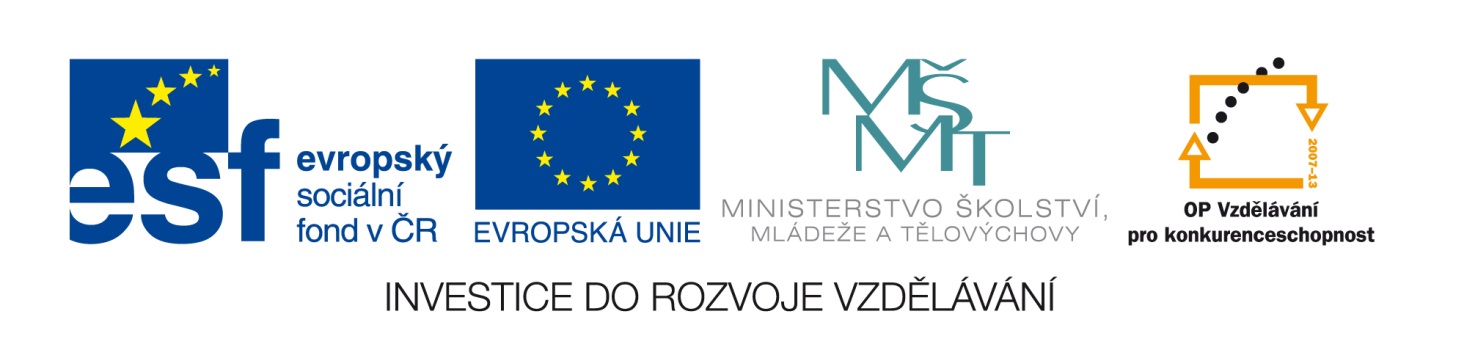 VĚTA A SOUVĚTÍDoplň -i, -í, -y, - ý (použij interaktivní pero). Doplň čárky v souvětí (použij interaktivní pero).Zakroužkuj větu jednoduchou (J) nebo souvětí (S). (Použij interaktivní pero.) Podtrhni slovesa v určitém tvaru (použij tlačítko „styl podtržení“).Vyznač základní skladební dvojice (přiřaď rámečky Po a P ř- klikni myší a přesuň rámeček).Naše maminka po celé jaro a léto dbá  aby b__l  b___t v___zdoben všelijakým kv___tím.   J - S___bírá i léčivé b___lin___.      J - SNejkrásněji u nás vždycky místnosti voněl___     když se naplnil___ váz___ proslul___m____ babi____in___m___   pivoňkam___   s jejich ohniv___m  květenstv___m.      J - SDokonce m___  ani nezlobí pohled na hmyz___  návštěvníky   kteří přiletěl___  bezstarostně ze zahrady dovnitř do našich pokojů.          J - SVčel___   v pivoňkách miz___   jako mezi purpurovými závěs___   přep___chové  restaurace.  J – S